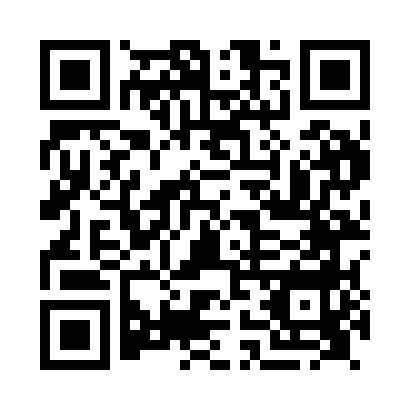 Prayer times for Bracora, Highland, UKMon 1 Jul 2024 - Wed 31 Jul 2024High Latitude Method: Angle Based RulePrayer Calculation Method: Islamic Society of North AmericaAsar Calculation Method: HanafiPrayer times provided by https://www.salahtimes.comDateDayFajrSunriseDhuhrAsrMaghribIsha1Mon3:014:341:277:1710:1911:532Tue3:014:351:277:1710:1911:533Wed3:024:361:277:1710:1811:534Thu3:024:371:287:1610:1711:525Fri3:034:381:287:1610:1711:526Sat3:044:401:287:1610:1611:527Sun3:044:411:287:1510:1511:518Mon3:054:421:287:1510:1411:519Tue3:064:431:287:1510:1311:5110Wed3:064:451:297:1410:1211:5011Thu3:074:461:297:1410:1111:4912Fri3:084:481:297:1310:0911:4913Sat3:094:491:297:1210:0811:4814Sun3:104:511:297:1210:0711:4815Mon3:104:521:297:1110:0511:4716Tue3:114:541:297:1010:0411:4617Wed3:124:551:297:1010:0211:4618Thu3:134:571:297:0910:0111:4519Fri3:144:591:297:089:5911:4420Sat3:155:001:297:079:5811:4321Sun3:165:021:307:069:5611:4322Mon3:175:041:307:069:5411:4223Tue3:175:061:307:059:5311:4124Wed3:185:081:307:049:5111:4025Thu3:195:091:307:039:4911:3926Fri3:205:111:307:029:4711:3827Sat3:215:131:307:009:4511:3728Sun3:225:151:306:599:4311:3629Mon3:235:171:306:589:4111:3530Tue3:245:191:306:579:3911:3431Wed3:255:211:296:569:3711:33